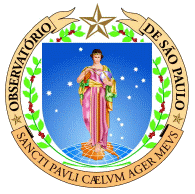      1400110 – Laboratório de Física da Terra e do UniversoFolha de Respostas para o Experimento de Astronomia No. ____  Data: __/__/____CORES DAS ESTRELAS E DIAGRAMA H-RNome: __________________________________________________________Nº USP___________________Atividade 1: Estimar a cor e a temperatura superficial de 4 estrelas.Use o Software SalsaJ para obter as contagens em cada estrela e calcular seu índice de cor. Anote os resultados na Tabela 2 (abaixo).Tabela 2: Resultados da Atividade IAtividade II (Parte 1) – Construir um Diagrama H-R A Tabela 4 contém os dados de luminosidade e cor já medidos para 45 estrelas. Completar a tabela calculando o índice de cor de cada estrela.Tabela 4. Dados usados na Atividade IIAtividade II (Parte 1) – Construir um Diagrama H-R (cont.)Utilize o diagrama em branco fornecido abaixo para graficar os dados e criar seu próprio diagrama H-R. Circule e indique os nomes das principais regiões (estágios evolutivos).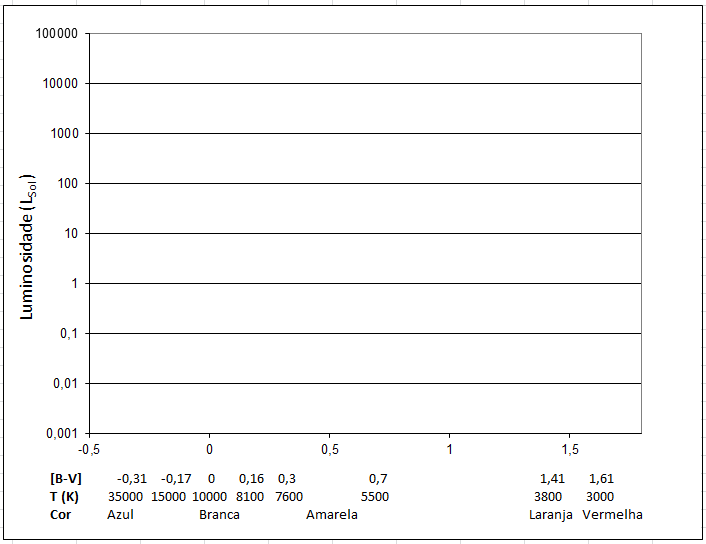 Atividade II (Parte 2) – Análise das estrelas estudadas na Atividade IAgora utilizaremos os dados obtidos na Atividade I, que você anotou na Tabela 2.1. Quais são as possíveis posições no diagrama H-R de cada estrela alvo ?Estrela 1:Estrela 2:Estrela 3:Estrela 4:2. Supondo que as estrelas alvo, 1 e 2, estão aproximadamente à mesmadistância da Terra, faça uma hipótese da posição de cada estrela no diagrama H-R.Estrela 1:Estrela 2:3. Supondo que a estrela alvo 3 está aproximadamente 40 vezes mais distante doque a estrela alvo 4 elabore uma hipótese de que posição no diagrama H-R quecada estrela teria.4. Partindo da hipótese de que as estrelas alvo, 1 e 3 estão na Sequência Principal, considere:a) Use o diagrama H-R para estimar a luminosidade de cada estrelaEstrela 1:Estrela 3:b) Use essas informações para obter a razão das distâncias para essas estrelas.(Estrela 1)/(Estrela2) =5. Repita o passo 4 supondo que a estrela alvo 1 é uma gigante vermelha e estrelaalvo 3 é uma anã branca.Estimar luminosidadeEstrela 1:Estrela 2:Brilho aparenteEstrela 1:Estrela 2:Razão das distâncias(Estrela 1)/(Estrela2) =Estrela 1Estrela 2Estrela 3Estrela 41.a. Contagens da estrela alvo em B1.b. Contagens da estrela padrão em B1.c. Contagens da estrela alvo em V1.d. Contagens da estrela padrão em V2.a. Brilho aparente da estrela alvo em B2.b. Brilho aparente da estrela alvo em V3.a. Magnitude aparente da estrela alvo em B3.b. Magnitude aparente da estrela alvo em V4. Indice B-V da estrela alvo5.Cor e temperatura da estrela alvo (veja a Tabela 3)Luminosidade (Sol = 1) m(B) m(V) Índice (B-V) 4200011,111,5988,28,21200015,615,882,321,20,5-0,10,0214,212,73208,997807,88129,39,27,58,48,23,19,28,62,265,3900012,312,60,011313,22,912,612,292008,67,70,87,46,60,78,87,93009,89,9800076,250005,84,81109,19,24400011,311,7887,27,21400013,814,18,95,351,88,680,511,310,40,0413,612,27,812,412,23,114,213,62,15,85,1600014,314,50,031313,24,912,612,24337,27,30,67,46,70,414,613,80,79,897009,89,9500012,9121,85,75,12109,19,10,0312,412,509,98,9